WALT draw on reading and research to help plan our ideasIn your books, answer these questions.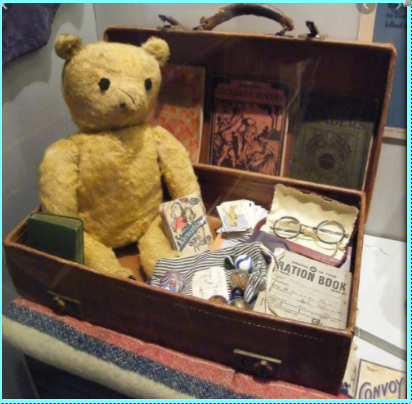 How old do you think the suitcase is?Who do you think the suitcase belongs to?What do you think it is to be used for?What do the contents tell us about the owner of the caseWhat else might the owner want to pack in the case?WALT draw on reading and research to help plan our ideasIn your books, answer these questions.How old do you think the suitcase is?Who do you think the suitcase belongs to?What do you think it is to be used for?What do the contents tell us about the owner of the case?What else might the owner want to pack in the case?